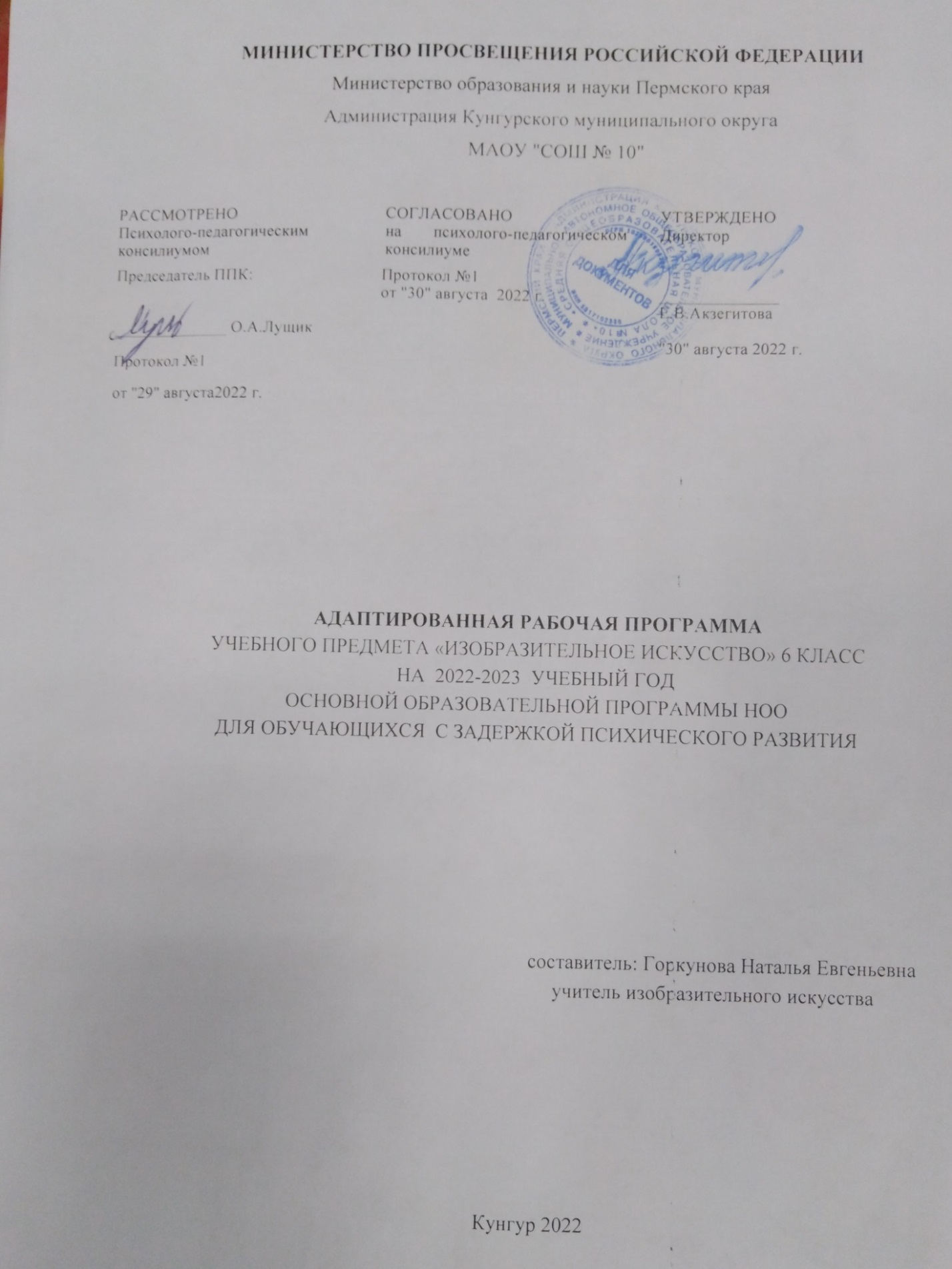 Оглавление1.Пояснительная записка                                                                                            31.1. общая характеристика учебного предмета «Изобразительное искусство»    31.2 цели и задачи изучения учебного предмета «Изобразительное искусство»   32.Особенности отбора и адаптации учебного предмета «Изобразительное искусство»                                                                                   3         3. Виды деятельности обучающихся с ЗПР, обусловленные особыми образовательными потребностями и обеспечивающие осмысленное освоение содержании образования по предмету «Изобразительное искусство»                 54.Место учебного предмета «Изобразительное искусство»                                   55.Содержание учебного предмета «Изобразительное искусство»                         56. Контрольно-измерительные материалы.                                                               57. ПЛАНИРУЕМЫЕ РЕЗУЛЬТАТЫ ОСВОЕНИЯ УЧЕБНОГО ПРЕДМЕТА   «Изобразительное искусство»  НА УРОВНЕ ОСНОВНОГО ОБЩЕГО ОБРАЗОВАНИЯ                                                                                      77.1.Личностные                                                                                                          77.2 Метапредметные                                                                                                  9   7.3. Предметные                                                                                                         138. Тематическое планирование по предмету «Изобразительное искусство»    15  9.Критерии оценивания по предмету «Изобразительное искусство»                  3210. Материально –техническое обеспечение образовательного процесса            3411. Учебно-методическое обеспечение образовательного процесса                     35ПОЯСНИТЕЛЬНАЯ ЗАПИСКА ОБЩАЯ ХАРАКТЕРИСТИКА учебного предмета «Изобразительное искусство»          Программа    6  класса посвящена изучению собственно изобразительного искусства. Здесь формируются основы грамотности художественного изображения (рисунок, живопись), понимание основ изобразительного языка. Изучая язык искусства, мы сталкиваемся с его бесконечной изменчивостью в истории искусства. В свою очередь, изучая изменения языка искусства, изменения как будто бы внешние, мы на самом деле проникаем в сложные духовные процессы, происходящие в обществе и его культуре.           Искусство обостряет способность чувствовать, сопереживать, входить в чужие миры, учит живому ощущению жизни, даёт возможность проникнуть в иной человеческий опыт и этим преображает жизнь собственную. Понимание искусства – это большая работа, требующая и знаний и умений. Поэтому роль собственно изобразительных искусств в жизни общества и человека можно сравнить с ролью фундаментальных наук по отношению к прикладным.1.2 цели и задачи изучения учебного предмета «Изобразительное искусство»1.Формирование нравственно-эстетической отзывчивости на прекрасное и безобразное в жизни и в искусстве:- формирование эстетического вкуса учащихся, понимания роли изобразительного искусства в жизни общества;	- формирование умения образно воспринимать окружающую жизнь и откликаться на её красоту;	- формирование отношения к музею как к сокровищнице духовного и художественного опыта народов разных стран;	- формирование умения видеть национальные особенности искусства различных стран, а также гуманистические основы в искусстве разных народов.2.Формирование художественно-творческой активности личности:	- учиться анализировать произведения искусства в жанре пейзажа, натюрморта, портрета, проявляя самостоятельность мышления;	- творчески включаться в индивидуальную и коллективную работу, участвовать в обсуждении работ учащихся.2.Особенности отбора и адаптации учебного предмета«Изобразительное искусство»Учащиеся должны знать:особенности языка следующих видов изобразительного искусства: живописи, графики, скульптуры;основные жанры изобразительного искусства;известнейшие музеи свое страны и мира (Третьяковская галерея, Эрмитаж, Русский музей, Лувр, Прадо, Дрезденская галерея), а также местные художественные музеи;о выдающихся произведениях скульптуры, живописи, графики;о выдающихся произведениях русского изобразительного искусства.  Учащиеся должны уметь:работать с натуры в живописи и графике над натюрмортом и портретом;выбирать наиболее подходящий формат листа при работе над натюрмортом, пейзажем, портретом;добиваться тональных и цветовых градаций при передаче объёма;передавать при изображении предмета пропорции и характер формы;передавать при изображении головы человека (на плоскости и в объёме) пропорции, характер черт, выражение лица;передавать пространственные планы в живописи и графике с применением знаний линейной и воздушной перспективы;в рисунке с натуры передавать единую точку зрения на группу предметов;пользоваться различными графическими техникамиоформлять выставки работ своего класса в школьных интерьерах.3. Виды деятельности обучающихся с ЗПР, обусловленные особыми образовательными потребностями и обеспечивающие осмысленное освоение содержании образования по предмету «Изобразительное искусство»       Для оценки качества образования кроме личностных и метапредметных образовательных результатов выделены и описаны предметные результаты обучения. Их достижение определяется чётко поставленными учебными задачами по каждой теме, и они являются общеобразовательными требованиями.       В урочное время деятельность обучающихся организуется как в индивидуальной, так и в групповой форме. Каждому учащемуся необходим личный творческий опыт, но также необходимо сотворчество в команде – совместная коллективная художественная деятельность, которая предусмотрена тематическим планом и может иметь разные формы организации.       Учебный материал каждого модуля разделён на тематические блоки, которые могут быть основанием для организации проектной деятельности, которая включает в себя как исследовательскую, так и художественно-творческую деятельность, а также презентацию результата.Однако необходимо различать и сочетать в учебном процессе историко-культурологическую, искусствоведческую исследовательскую работу учащихся и собственно художественную проектную деятельность, продуктом которой является созданное на основе композиционного поиска учебное художественное произведение (индивидуальное или коллективное, на плоскости или в объёме, макете).      Большое значение имеет связь с внеурочной деятельностью, активная социокультурная деятельность, в процессе которой обучающиеся участвуют в оформлении общешкольных событий и  праздников, в организации выставок детского художественного творчества, в конкурсах, а также смотрят памятники архитектуры, посещают художественные музеи.4.Место учебного предмета «Изобразительное искусство»Рабочая программа рассчитана на 1 час в неделю. Общий объем составляет 34 часа.5.Содержание учебного предмета «Изобразительное искусство»Для изучения раздела программы «Виды изобразительного искусства и основы образного языка» отводится 8ч.Для изучения раздела программы «Мир наших вещей. Натюрморт»-8ч.Для изучения раздела программы «Вглядываясь в человека. Портрет» - 10ч.Для изучения раздела программы «Человек и пространство в изобразительном искусстве»- 9ч.6. Контрольно-измерительные материалы       Итоговый контроль (тестирование) по учебному предмету «Изобразительное искусство» для  6-х классов создан согласно программе составленной  на основе учебника: Изобразительное искусство. Искусство в жизни человека. 6 класс: учебник для учащихся общеобразовательных организаций, Л. А. Неменская; под ред. Б. М. Неменского, 3-е издание Москва: Просвещение, 2014.      Программа соответствует Федеральным государственным образовательным стандартам основного общего образования по образовательной области «Искусство».     Контроль проводится в конце учебного года в форме тестирования, вопросы теста затрагивают все темы тематического планирования и соответствуют темам учебника . Искусство в жизни человека. 6 класс: учебник для учащихся общеобразовательных организаций, Л. А. Неменская; под ред. Б. М. Неменского, 3-е издание Москва: Просвещение, 2014.    При ответах на вопросы учащиеся должны выбрать и отметить один правильный ответ.      Критерии оценивания: за каждый правильный ответ 1 балл, максимум 10 баллов. Оценка «5» выставляется за 10 баллов, «4» за 8-9 баллов, «3» за 5-7 баллов, «2» 4 балла и менее.Итоговый контроль по предмету «Изобразительное искусство», 6 классВыберите правильный ответ.Менгиры, дольмены и кромлехи – это:-1- первые архитектурные сооружения, которые создал человек из необработанных природных материалов;-2-виды изобразительного искусства;-3-названия народностей, которые населяли нашу Землю в древности.Мировое древо воплощало:-1-целостность ещё не развёрнутого в пространстве мира;-2-идею деления мира по всем направлениям;-3-отражение самых важных представлений людей древних эпох о мире.В основе орнамента древних людей:-1-лежат три универсальные геометрические фигуры: круг, квадрат, крест;-2-нет никакого значения, символы изображали, не придавая им никакого значения;-3-изображались только фантастические животные.Храм – это:-1- помещение, в котором жили древние люди;-2- музей, в котором хранятся экспонаты;-3- культовое сооружение, в котором совершаются религиозные ритуалы.5.Стиль барокко – это: -1- пышный, яркий, громоздкий орнамент; -2- вытянутый, удлиненный костюм с вертикальными линиями; -3-строгий костюм, платье укорочено.6.Исторический портрет – это: -1- изображение вымышленного персонажа; -2- изображение художником фантастических персонажей; -3- изображение реального человека, который жил в определенное историческое время.7.Гризайль – это: -1- техника исполнения живописного произведения с использование разнообразных оттенков одного (чёрного или коричневого) цвета; -2-фамилия известного художника; -3- символика цвета в живописи.8.Самогар, самокипец, самогрей – это: -1- названия самовара в русских губерниях; -2- названия теплой одежды в русских губерниях; -3- названия теплой обуви в русских губерниях.9.Стилизация – это:-1- художественный прием, который позволяет получать изображение любого предмета на основе его характерных признаков, что делает изображение легко узнаваемым; -2- жанр изобразительного искусства; -3- рисунок, который в образной форме уточняет главную идею книги.10.Экслибрис – это: -1- книжный знак, который владелец книги наклеивал на внутреннюю сторону переплета; -2- художественный прием, который позволяет получать изображение любого предмета на основе его характерных признаков, что делает изображение легко узнаваемым; -3- вид изобразительного искусства.7. ПЛАНИРУЕМЫЕ РЕЗУЛЬТАТЫ ОСВОЕНИЯ УЧЕБНОГО ПРЕДМЕТА «Изобразительное искусство»  НА УРОВНЕ ОСНОВНОГООБЩЕГО ОБРАЗОВАНИЯ7.1.Личностные   Личностные результаты освоения рабочей программы основного общего образования по модулю достигаются в единстве учебной и воспитательной деятельности.В центре программы по модулю в соответствии с ФГОС общего образования находится личностное развитие обучающихся, приобщение обучающихся к российским традиционным духовным ценностям, социализация личности.Программа призвана обеспечить достижение учащимися личностных результатов, указанных во ФГОС: формирование у обучающихся основ российской идентичности; ценностные установки и социально значимые качества личности; духовно-нравственное развитие обучающихся и отношение школьников к культуре; мотивацию к познанию и обучению, готовность к саморазвитию и активному участию в социально значимой деятельности.Патриотическое воспитаниеОсуществляется через освоение школьниками содержания традиций, истории и современного развития отечественной культуры, выраженной в её архитектуре, народном, прикладном и изобразительном искусстве. Воспитание патриотизма в процессе освоения особенностей и красоты отечественной духовной жизни, выраженной в произведениях искусства, посвящённых различным подходам к изображению человека, великим победам, торжественным и трагическим событиям, эпической и лирической красоте отечественного пейзажа. Патриотические чувства воспитываются в изучении истории народного искусства, его житейской мудрости и значения символических смыслов. Урок искусства воспитывает патриотизм не в декларативной форме, а в процессе собственной художественно-практической деятельности обучающегося, который учится чувственно- эмоциональному восприятию и творческому созиданию художественного образа.Гражданское воспитаниеПрограмма по изобразительному искусству направлена на активное приобщение обучающихся к ценностям мировой и отечественной культуры. При этом реализуются задачи социализации и гражданского воспитания школьника. Формируется чувство личной причастности к жизни общества. Искусство рассматривается как особый язык, развивающий коммуникативные умения. В рамках предмета «Изобразительное искусство» происходит изучение художественной культуры и мировой истории искусства, углубляются интернациональные чувства обучающихся. Предмет способствует пониманию особенностей жизни разных народов и красоты различных национальных эстетических идеалов. Коллективные творческие работы, а также участие в общих художественных проектах создают условия для разнообразной совместной деятельности, способствуют пониманию другого, становлению чувства личной ответственности.Духовно-нравственное воспитаниеВ искусстве воплощена духовная жизнь человечества, концентрирующая в себе эстетический, художественный и нравственный мировой опыт, раскрытие которого составляет суть школьного предмета. Учебные задания направлены на развитие внутреннего мира учащегося и воспитание его эмоционально-образной, чувственной сферы. Развитие творческого потенциала способствует росту самосознания обучающегося, осознанию себя как личности и члена общества. Ценностно- ориентационная и коммуникативная деятельность на занятиях по изобразительному искусству способствует освоению базовых ценностей — формированию отношения к миру, жизни, человеку, семье, труду, культуре как духовному богатству общества и важному условию ощущения человекомполноты проживаемой жизни.1.	Эстетическое воспитаниеЭстетическое (от греч. aisthetikos — чувствующий, чувственный) — это воспитание чувственной сферы обучающегося на основе всего спектра эстетических категорий: прекрасное, безобразное, трагическое, комическое, высокое, низменное. Искусство понимается как воплощение в изображении и в создании предметно-пространственной среды постоянного поиска идеалов, веры, надежд, представлений о добре и зле. Эстетическое воспитание является важнейшим компонентом и условием развития социально значимых отношений обучающихся. Способствует формированию ценностных ориентаций школьников в отношении к окружающим людям, стремлению к их пониманию, отношению к семье, к мирной жизни как главному принципу человеческого общежития, к самому себе как самореализующейся и ответственной личности, способной к позитивному действию в условиях соревновательной конкуренции. Способствует формированию ценностного отношения к природе, труду, искусству, культурному наследию.2.	Ценности познавательной деятельностиВ процессе художественной деятельности на занятиях изобразительным искусством ставятся задачи воспитания наблюдательности — умений активно, т. е. в соответствии со специальными установками, видеть окружающий мир. Воспитывается эмоционально окрашенный интерес к жизни. Навыки исследовательской деятельности развиваются в процессе учебных проектов на уроках изобразительного искусства и при выполнении заданий культурно-исторической направленности.3.	Экологическое воспитаниеПовышение уровня экологической культуры, осознание глобального характера экологических проблем, активное неприятие действий, приносящих вред окружающей среде, воспитывается в процессе художественно-эстетического наблюдения природы, её образа в произведениях искусства и личной художественно-творческой работе.4.	Трудовое воспитаниеХудожественно-эстетическое развитие обучающихся обязательно должно осуществляться в процессе личной художественно-творческой работы с освоением художественных материалов и специфики каждого из них. Эта трудовая и смысловая деятельность формирует такие качества, как навыки практической (не теоретико-виртуальной) работы своими руками, формирование умений преобразования реального жизненного пространства и его оформления, удовлетворение от создания реального практического продукта. Воспитываются качества упорства, стремления к результату, понимание эстетики трудовой деятельности. А также умения сотрудничества, коллективной трудовой работы, работы в команде — обязательные требования к определённым заданиям программы.5.	Воспитывающая предметно-эстетическая средаВ процессе художественно-эстетического воспитания обучающихся имеет значение организация пространственной среды школы. При этом школьники должны быть активными участниками (а не только потребителями) её создания и оформления пространства в соответствии с задачами образовательной организации, среды, календарными событиями школьной жизни. Эта деятельность обучающихся, как и сам образ предметно-пространственной среды школы, оказывает активное воспитательное воздействие и влияет на формирование позитивных ценностных ориентаций и восприятие жизни школьниками. 7.2 Метапредметные результатыМетапредметные результаты освоения основной образовательной программы, формируемые при изучении модуля:Овладение универсальными познавательными действиямиФормирование пространственных представлений и сенсорных способностей: сравнивать предметные и пространственные объекты по заданным основаниям; характеризовать форму предмета, конструкции;выявлять положение предметной формы в пространстве; обобщать форму составной конструкции;анализировать структуру предмета, конструкции, пространства, зрительного образа; структурировать предметно-пространственные явления;сопоставлять пропорциональное соотношение частей внутри целого и предметов между собой; абстрагировать образ реальности в построении плоской или пространственной композиции.Базовые логические и исследовательские действия:выявлять и характеризовать существенные признаки явлений художественной культуры; сопоставлять, анализировать, сравнивать и оценивать с позиций эстетических категорий явленияискусства и действительности;классифицировать произведения искусства по видам и, соответственно, по назначению в жизни людей;ставить и использовать вопросы как исследовательский инструмент познания;вести исследовательскую работу по сбору информационного материала по установленной или выбранной теме;самостоятельно формулировать выводы и обобщения по результатам наблюдения или исследования, аргументированно защищать свои позиции.Работа с информацией:использовать различные методы, в том числе электронные технологии, для поиска и отбора информации на основе образовательных задач и заданных критериев;использовать электронные образовательные ресурсы;уметь работать с электронными учебными пособиями и учебниками;выбирать, анализировать, интерпретировать, обобщать и систематизировать информацию, представленную в произведениях искусства, в текстах, таблицах и схемах;самостоятельно готовить информацию на заданную или выбранную тему в различных видах её представления: в рисунках и эскизах, тексте, таблицах, схемах, электронных презентациях.соотносить свои действия с планируемыми результатами, осуществлять контроль своей Овладение универсальными коммуникативными действиямиПонимать искусство в качестве особого языка общения — межличностного (автор — зритель), между поколениями, между народами;воспринимать и формулировать суждения, выражать эмоции в соответствии с целями и условиями общения, развивая способность к эмпатии и опираясь на восприятие окружающих;вести диалог и участвовать в дискуссии, проявляя уважительное отношение к оппонентам, сопоставлять свои суждения с суждениями участников общения, выявляя и корректно, доказательно отстаивая свои позиции в оценке и понимании обсуждаемого явления; находить общее решение и разрешать конфликты на основе общих позиций и учёта интересов;публично представлять и объяснять результаты своего творческого, художественного или исследовательского опыта;взаимодействовать, сотрудничать в коллективной работе, принимать цель совместной деятельности и строить действия по её достижению, договариваться, проявлять готовность руководить, выполнять поручения, подчиняться, ответственно относиться к задачам, своей роли в достижении общего результата.Овладение универсальными регулятивными действиямиСамоорганизация:осознавать или самостоятельно формулировать цель и результат выполнения учебных задач, осознанно подчиняя поставленной цели совершаемые учебные действия, развивать мотивы и интересы своей учебной деятельности;планировать пути достижения поставленных целей, составлять алгоритм действий, осознанно выбирать наиболее эффективные способы решения учебных, познавательных, художественно- творческих задач;уметь организовывать своё рабочее место для практической работы, сохраняя порядок в окружающем пространстве и бережно относясь к используемым материалам.Самоконтроль:деятельности в процессе достижения результата;владеть основами самоконтроля, рефлексии, самооценки на основе соответствующих целям критериев.Эмоциональный интеллект:развивать способность управлять собственными эмоциями, стремиться к пониманию эмоций других;уметь рефлексировать эмоции как основание для художественного восприятия искусства и собственной художественной деятельности;развивать свои эмпатические способности, способность сопереживать, понимать намерения и переживания свои и других;признавать своё и чужое право на ошибку;работать индивидуально и в группе; продуктивно участвовать в учебном сотрудничестве, в совместной деятельности со сверстниками, с педагогами и межвозрастном взаимодействии.7.3.Предметные результаты       Знать о многообразии видов декоративно-прикладного искусства: народного, классического, современного, искусства промыслов; понимать связь декоративно-прикладного искусства с бытовыми потребностями людей, необходимость присутствия в предметном мире и жилой среде;         иметь представление (уметь рассуждать, приводить примеры) о мифологическом и магическом значении орнаментального оформления жилой среды в древней истории человечества, о присутствии в древних орнаментах символического описания мира;      характеризовать коммуникативные, познавательные и культовые функции декоративно- прикладного искусства;      уметь объяснять коммуникативное значение декоративного образа в организации межличностных отношений, в обозначении социальной роли человека, в оформлении предметно-пространственной среды;      распознавать произведения декоративно-прикладного искусства по материалу (дерево, металл, керамика, текстиль, стекло, камень, кость, др.); уметь характеризовать неразрывную связь декора и материала;     распознавать и называть техники исполнения произведений декоративно-прикладного искусства в разных материалах: резьба, роспись, вышивка, ткачество, плетение, ковка, др.;     знать специфику образного языка декоративного искусства — его знаковую природу, орнаментальность, стилизацию изображения;      различать разные виды орнамента по сюжетной основе: геометрический, растительный, зооморфный, антропоморфный;      владеть практическими навыками самостоятельного творческого создания орнаментов ленточнх, сетчатых, центрических;знать о значении ритма, раппорта, различных видов симметрии в построении орнамента и уметь применять эти знания в собственных творческих декоративных работах;      овладеть практическими навыками стилизованного — орнаментального лаконичного изображения деталей природы, стилизованного обобщённого изображения представите- лей животного мира, сказочных и мифологических персонажей с опорой на традиционные образы мирового искусства;знать особенности народного крестьянского искусства как целостного мира, в предметной среде которого выражено отношение человека к труду, к природе, к добру и злу, к жизни в целом;      уметь объяснять символическое значение традиционных знаков народного крестьянского искусства (солярные знаки, древо жизни, конь, птица, мать-земля);знать и самостоятельно изображать конструкцию традиционного крестьянского дома, его декоративное убранство, уметь объяснять функциональное, декоративное и символическое единство его деталей; объяснять крестьянский дом как отражение уклада крестьянской жизни и памятник архитектуры;      иметь практический опыт изображения характерных традиционных предметов крестьянского быта; освоить конструкцию народного праздничного костюма, его образный строй и символическое      значение его декора; знать о разнообразии форм и украшений народного праздничного костюма различных регионов страны; уметь изобразить или смоделировать традиционный народный костюм;      осознавать произведения народного искусства как бесценное культурное наследие, хранящее в своих материальных формах глубинные духовные ценности;      знать и уметь изображать или конструировать устройство традиционных жилищ разных народов, например юрты, сакли, хаты-мазанки; объяснять семантическое значение деталей конструкции и декора, их связь с природой, трудом и бытом;      иметь представление и распознавать примеры декоративного оформления жизнедеятельности — быта, костюма разных исторических эпох и народов (например, Древний Египет, Древний Китай, античные Греция и Рим, Европейское Средневековье); понимать разнообразие образов декоративно- прикладного искусства, его единство и целостность для каждой конкретной культуры, определяемые природными условиями и сложившийся историей;      объяснять значение народных промыслов и традиций художественного ремесла в современной жизни;      рассказывать о происхождении народных художественных промыслов; о соотношении ремесла и искусства;      называть характерные черты орнаментов и изделий ряда отечественных народных художественных промыслов;      характеризовать древние образы народного искусства в произведениях современных народных промыслов;      уметь перечислять материалы, используемые в народных художественных промыслах: дерево, глина, металл, стекло, др.;      различать изделия народных художественных промыслов по материалу изготовления и технике декора;      объяснять связь между материалом, формой и техникой декора в произведениях народных промыслов;      иметь представление о приёмах и последовательности работы при создании изделий некоторых художественных промыслов;      уметь изображать фрагменты орнаментов, отдельные сюжеты, детали или общий вид изделий ряда отечественных художественных промыслов.8. Календарно-тематическое планирование по изобразительному искусству в 6 классеПо программе Б,М.Неменского, Изобразительное искусство9.Критерии оценивания по предмету «Изобразительное искусство»        Уровень подготовки оценивается в баллах: 5 – «отлично»; 4 – «хорошо» ; 3 –«удовлетворительно»; 2 – «неудовлетворительно».Отметка 4-«хорошо» и 5-«отлично» ставится, если обучающийся:показывает глубокие, всесторонние знания о месте и значении изобразительного искусства в жизни человека и общества;имеет представление о многообразии образных языков искусства и особенностях видения мира в разные эпохи;устанавливает взаимосвязь реальной действительности с художественным изображением в искусстве и воплощением её в художественный образ;знает и излагает имена выдающихся художников, произведений искусства в жанрах портрета, пейзажа и натюрморта в мировом и отечественном искусстве;выделяет особенности творчества великих русских художников-пейзажистов, мастеров портрета и натюрморта;свободно владеет красками (гуашь и акварель), несколькими графическими материалами (карандаш, тушь), навыками лепки, коллажными техниками;применяет полученные знания в построении конструктивной формы предмета, плоского и объемного изображения предмета;демонстрирует первичные знания по правилам построения линейной и воздушной перспективы;владеет общими понятиями построения головы человека;самостоятельно использует в качестве средств выразительности соотношения пропорций и характера освещения предмета, цветовые отношения при изображении с натуры, по представлению и памяти;самостоятельно создает творческие композиционные в разных материалах с натуры, по памяти и воображению;воспринимает произведения искусства и аргументировано анализирует.Отметка 3 -«удовлетворительно» ставится, если обучающийся:усвоил основные виды и жанры изобразительного искусства,имеет представление об основных этапах развития портрета, пейзажа и натюрморта в истории искусства;показывает недостаточность знаний в основных средствах художественной выразительности в изобразительном искусстве (линия, пятно, тон, цвет, форма, перспектива), особенностях ритмической организации изображения;имеет затруднения в создании художественного образа, выполняя изображение по образцу.10. МАТЕРИАЛЬНО-ТЕХНИЧЕСКОЕ ОБЕСПЕЧЕНИЕ ОБРАЗОВАТЕЛЬНОГО ПРОЦЕССАУЧЕБНОЕ ОБОРУДОВАНИЕТехнические средства:Мультимедийный компьютер, проектор, классная доска с магнитной поверхностью, экран на штативе,ОБОРУДОВАНИЕ ДЛЯ ПРАКТИЧЕСКИХ РАБОТМольберты, краски акварельные, краски гуашевые, бумага А-3,А-4, кисти беличьи, емкости для воды, клей, ножницы, подставка для натуры, керамические изделия (вазы, кринки и др.),изделия декоративно-прикладного искусства и народных промыслов.11. УЧЕБНО-МЕТОДИЧЕСКОЕ ОБЕСПЕЧЕНИЕ ОБРАЗОВАТЕЛЬНОГО ПРОЦЕССАОБЯЗАТЕЛЬНЫЕ УЧЕБНЫЕ МАТЕРИАЛЫ ДЛЯ УЧЕНИКАИзобразительное искусство. 5 класс/Горяева Н. А., Островская О.В.; под редакцией Неменского Б.М., Акционерное общество «Издательство «Просвещение»;Введите свой вариант:МЕТОДИЧЕСКИЕ МАТЕРИАЛЫ ДЛЯ УЧИТЕЛЯУчебник: Л.А.Неменская. "Изобразительное искусство" Декоративно-прикладное искусство в жизни человека. 5 класс" под редакцией Б.М.Неменского;DVD- фильмы : народные промыслы; декоративно-прикладное искусство;Таблицы по народным промыслам, русскому костюму, декоративно-прикладному искусству; Схемы по правилам рисования предметов, растений, деревьев, животных, птиц, человека;ЦИФРОВЫЕ ОБРАЗОВАТЕЛЬНЫЕ РЕСУРСЫ И РЕСУРСЫ СЕТИ ИНТЕРНЕТhttp://school collection.edu.ru/ https://resh.edu.ru/№ п/пТемы разделы программы.Название темы урокаЦели изучения темы, раздела.Элементы содержанияКол-во часовПрактическая часть программы (лабораторные, экскурсииТекущ. промежуточ.Контрольные ( тесты )Дом. задание1 четверть. Тема «Виды изобразительного искусства и основы их образного языка»1 четверть. Тема «Виды изобразительного искусства и основы их образного языка»1 четверть. Тема «Виды изобразительного искусства и основы их образного языка»1 четверть. Тема «Виды изобразительного искусства и основы их образного языка»1 четверть. Тема «Виды изобразительного искусства и основы их образного языка»1 четверть. Тема «Виды изобразительного искусства и основы их образного языка»1 четверть. Тема «Виды изобразительного искусства и основы их образного языка»1 четверть. Тема «Виды изобразительного искусства и основы их образного языка»1 четверть. Тема «Виды изобразительного искусства и основы их образного языка»1Введение. Изобразительное искусство в семье пластических искусств.а) Познакомить учащихся со значением искусства в жизни человека, видами искусства; дать представление о пластических видах искусства и их делении на группы: конструктивные, декоративные и изобразительныеб) Развить интерес к искусствув) Воспитать мотивацию к учебной деятельностиИзобразительное искусство и его виды. 1Урок - беседаСбор информации по данной теме2Рисунок- основа изобразительного искусстваа) ) Познакомить учащихся с творческими заданиями рисунка, его видами, с материалами для его выполнения, техникой работы над рисункомб) Учить выполнять рисунок карандашом с натурыв) Развивать навыки овладения техникой рисованияг) ) Воспитать мотивацию к учебной деятельностиЗарисовки с натуры и по памяти отдельных травянистых растений или веточек (колоски, колючки, ковыль и т. д. ).Работа карандашом разной твердости1Индивидуальная работа в альбомеТест «Изобразительное искусство и его виды»Принести словари по изобразительному искусству3Пятно как средство выражения Композиция как ритм пятена) Познакомить учащихся с понятиями пятна, силуэта, тона и тональных оттенков в изобразительном искусстве, познакомить с ролью пятна в изображении и его выразительными возможностями, тональной шкалой, композицией листа, ритмом пятен.б) Развить приемы работы с красками.в) Воспитать интерес к предмету и изобразительной деятельности; укреплять межпредметные связи ( музыка, литература, ИЗО )Изображение различных осенних состояний в природе: ветер, дождь, туман, яркое солнце и тени. Работа красками1Индивидуальная работа в альбомеНайти работы русских художников о природных явлениях4Цвет. Основы цветоведения«Изумрудный город»а) Познакомить учащихся с основами цветоведения; дать понятие цветового круга, основных, составных цветов, дополнительного цвета; холодного и теплого цветов; светлоты, цветового контраста, насыщенности цвета; находить гармонические цветовые сочетанияб) Воспитать художественный вкусв) Развивать творческую фантазиюФантазийное изображение сказочных царств ограниченной палитрой на вариативные возможности цвета: «Царство снежной королевы». « Розовая страна вечной молодости». «Изумрудный город» «Страна золотого солнца». Работа красками.1. Индивидуальная работа в альбомеЧтение сказок; подбор иллюстраций сказочных изображений царства, города, страны, планеты5Цвет в произведениях живописи.«Осенний букет»а) Познакомить с понятиями « локальный цвет», «тон», «колорит», «гармония», с цветовыми отношениями, взаимодействием цветовых пятен, цветовой композицией.б) Учить находить гармонические цветовые сочетанияв) Развивать технику  работы с краскамиг) Воспитать художественный вкус, наблюдательностьд) Формировать потребность в самовыражении, в размышлении над известными фактами и явлениями; создавать условия для раскрытия всех интеллектуальных и духовных возможностей детейИзображение осеннего букета с разным настроением- радость, грусть, нежность. ».Работа красками.1Индивидуальная работа в альбомеВикторина «Цветоведение»Сбор информации по данной теме6Объемные изображения в скульптуреа) Познакомить учащихся с выразительными возможностями объемного изображения, видами скульптурных изображений, связью объема с окружающим пространством и освещением, художественными материалами, применяемых в скульптуре и их свойствамиб) Учить создавать объемные изображения животных, используя различные материалы (пластилин, глина, мятая бумага) в том числе и природныев) воспитывать интерес к учебной деятельности и скульптурному искусству.Объемные изображения животных в различных материалах: пластилин, глина, мятая бумага, природные материалы1Индивидуальная работа из пластилинаПоиск информации по данной теме7Основы языка изобразительного искусства.а) Обобщить знания о видах изобразительного искусства, художественных материалах, их выразительных возможностях, художественном творчестве и художественном воспитанииИзобразительное искусство в графике, живописи. скульптуре2Обобщить знания о видах работа по группамИгра – путешествие «Виды ИЗО»2 четверть. Тема: «Мир наших вещей. Натюрморт»2 четверть. Тема: «Мир наших вещей. Натюрморт»2 четверть. Тема: «Мир наших вещей. Натюрморт»2 четверть. Тема: «Мир наших вещей. Натюрморт»2 четверть. Тема: «Мир наших вещей. Натюрморт»2 четверть. Тема: «Мир наших вещей. Натюрморт»8Художественное познание: реальность и фантазия«Этот фантастический мир»а) Дать понятие реальности и фантазии в творческой деятельности художника, условности и правдоподобия в изобразительном искусстве.;б) Познакомить с выразительными средствами и правилами изображенияв) Учить приемам работы карандашомг) Развивать навыки решения композиционных задачд) Воспитывать художественный вкус; углублять межпредметные связи ( изобразительное искусство, отечественная история )))  б)в)Работа карандашами на тему: 1Индивидуальная работа в альбомеНаписать мини-рассказ к рисунку.9Изображение предметного мира- натюрмортаа) Познакомить учащихся с многообразием форм изображения мира вещей в истории искусстваб) Расширить знания учащихся о жанре натюрморта, об особенностях натюрморта в живописи, графике, скульптуре.в) Учить изображать различные предметыг) Развивать приемы работы краскамид) Воспитывать эстетическую восприимчивостьРабота над натюрмортом из плоских изображений знакомых предметов, например кухонной утвари. Работа красками1Индивидуальная работа в альбомеПодобрать из газет, журналов, открыток изображения натюрморта10Понятие формы Многообразие форм окружающего мираа) Познакомить учащихся с многообразием форм в мире; объяснить понятия формы, линейных, плоскостных и объемных форм.б) Учить видеть плоские геометрические тела в основе различных предметов окружающего мирав) Продолжать работу по формированию навыков конструирования из простых геометрических тел, из бумагиг) Развивать пространственные представленияд) Воспитывать наблюдательность; способствовать углублению межпредмеитных связей ( математики, черчения, изобразительной деятельности).Конструирование из бумаги простых геометрических тел.1Бумажная пластикаСбор информации по данной теме11Изображение предмета на плоскости и линейная перспектива.а) Познакомить учащихся с перспективой как способом изображения на плоскости предметов в пространстве; изучить правила объемного изображения геометрических тел; дать определение понятию «ракурс»б)  Учить приемам объемного изображения геометрических телв) Развивать творческие конструктивные способности, изобразительные навыкиг) Воспитывать интерес к самостоятельной конструктивной деятельности.Построение конструкций из нескольких геометрических тел, выполнить зарисовки карандашом.1Индивидуальная работа в альбомеСбор информации по данной теме12Освещение. Свет и тень.а)Объяснить понятие «освещения» как средства выявления объема предметаб) Познакомить с понятиями  «блики», «полутени», «собственная тень», «рефлекс», «падающая тень»; расширить представление о свете как средстве организации композиции в картине.в) Учить изображать геометрические тела с натуры с боковым освещениемг) Развивать приемы работы краскамид) Воспитывать наблюдательность; углублять межпредметные связи (изобразительное искусство, мировая художественная культура, литература, музыка).Изображение геометрических тел из дерева или бумаги c боковым освещением. Работа карандашами.1Индивидуальная работа в альбомеСбор информации по данной теме13-14Натюрморт в графике. Цвет в натюрморте.«Праздничный натюрморт, грустный, таинственный»а) Расширить представления учащихся о цвете в живописи, богатстве его выразительных возможностейб) Учить выражать в натюрморте свои настроения и переживания с помощью цвета и ритма цветовых пятенв)Развивать технику работы кистьюг) Воспитывать художественный вкус, эстетическое цветовое ощущение и изысканность цветовых оттенков.Работа над изображением натюрморта в заданном эмоциональном состоянии:праздничный натюрморт, грустный, таинственный и т. д. Работа красками, гуашью. Практическая работа предполагает оттиск с аппликацией на картоне.2Работа по группамПодобрать из газет, журналов, открыток изображения натюрморта15Выразительные возможности натюрморта.а) Обобщить знания учащихся о предметном мире в изобразительном искусстве и выражении переживаний и мыслей художника, его личных, душевных представлений и представлений окружающего мираб) Развивать умения понимать, чувствовать и воспринимать произведения искусствав) Воспитывать художественный вкусЭкскурсия по выставке, просмотр фильмов об искусстве1Урок - беседаВикторина «Вещи и натюрморт»Оформление своих творческих работ3 четверть. Тема: «Вглядываясь в человека. Портрет в изобразительном искусстве»3 четверть. Тема: «Вглядываясь в человека. Портрет в изобразительном искусстве»3 четверть. Тема: «Вглядываясь в человека. Портрет в изобразительном искусстве»3 четверть. Тема: «Вглядываясь в человека. Портрет в изобразительном искусстве»3 четверть. Тема: «Вглядываясь в человека. Портрет в изобразительном искусстве»3 четверть. Тема: «Вглядываясь в человека. Портрет в изобразительном искусстве»3 четверть. Тема: «Вглядываясь в человека. Портрет в изобразительном искусстве»3 четверть. Тема: «Вглядываясь в человека. Портрет в изобразительном искусстве»3 четверть. Тема: «Вглядываясь в человека. Портрет в изобразительном искусстве»16Образ человека- главная тема искусства«Великие художники - портретисты»а) Познакомить с изображением человека в искусстве разных эпох, с историей возникновения портретаб) Развивать понимание того, что в портретном изображении должен выражаться характер человека, его внутренний мирв) Формировать умение находить красоту, гармонию, прекрасное во внутреннем и внешнем облике человека; активизировать познавательный интерес к окружающему миру и интерес к процессу обучения.Знакомство с художниками портретистами1Урок - беседаПодобрать картинки и иллюстрации с образом человека17Конструкция головы человека и ее пропорцииа)  Познакомить учащихся с закономерностями в конструкции головы человека, пропорциями лица.б) Дать понятие средней линии и симметрии лицав) Учить изображать голову человека с различно соотнесенными деталями лица г) Развивать наблюдательность; воспитывать эстетический вкусд) Формировать умение находить красоту, гармонию, прекрасное во внутреннем и внешнем облике человека; активизировать познавательный интерес к окружающему миру и интерес к процессуРабота над рисунком и аппликацией по изображению головы с различно соотнесенными деталями лица (нос, губы, глаза, брови, подбородок, скулы и т. д.)1Индивидуальная работа  в альбомеВикторина «Художники портретисты»Сбор информации по данной теме18Изображение головы человека в пространствеа) Познакомить учащихся с техникой рисования головы человекаб) Учить правильно выбирать поворот или ракурс головы; отработать приемы рисования головыв) Развивать наблюдательностьг) Воспитывать эстетический вкус, интерес к предметуд) Формировать умение находить красоту, гармонию, прекрасное во внутреннем и внешнем облике человека.Объемное конструктивное изображение головы. Работа карандашом.1Индивидуальная работа  в альбомеСбор иллюстраций по теме19Графический портретный рисунок и выразительность образа человекаа) Познакомить учащихся с историей изображения образа человека в графическом портрете, его особенностямиб)  Учить отражать в портрете индивидуальные особенности, характер и настроение портретируемого, располагать рисунок на листев) Развивать навыки изображения головы человека, наблюдательность.г) Воспитывать интерес к изучению личности каждого человека, уважение к людямд) Формировать умение находить красоту, гармонию, прекрасное во внутреннем и внешнем облике человека.Рисунок набросок с натуры. 1Индивидуальная работа  в альбомеОписание внешности и характера литературного героя.20Портрет в скульптуреа) Познакомить учащихся с историей с историей портрета в скульптуре, выразительными возможностями скульптурыб) Учить изображать портрет человека из пластилина, соблюдая пропорции и добиваясь сходствав) Развивать пространственное мышлениег) Воспитывать интерес к человеку, творчеству, созиданию; укреплять межпредметгые связи ( литература, технология, изобразительное искусство)д,) Формировать умение находить красоту, гармонию, прекрасное во внутреннем и внешнем облике человека.Работа над изображением из пластилина  портрета выбранного литературного героя с ярко выраженным характером.1Индивидуальная работаОписание внешности и характера литературного героя21Сатирические образы человекаа) Познакомить учащихся с переплетением понятий правды жизни и языка искусства, приемом художественного преувеличения, сатирическими образами в искусстве, с видом изобразительного искусства- карикатурой и ее разновидностямиб) Учить отбирать детали и обострять образ при изображении сатирических образов или создании дружеских шаржейв) Развивать наблюдательность, технику рисования карандашомг) Воспитывать интерес к человеку, творчеству, созиданию, положительному отношению к юмору; укреплять межпредметные связи (литература, технология, изобразительное искусство)д) Формировать умение находить смешные, сатирические образы человека ( литературного персонажа), тонко и тактично изображать друзей в юмористическом решении Изображение сатирических образов литературных героев или создание дружеских шаржей1Индивидуальная работаПодобрать из газет, журналов, открыток изображения22Образные возможности освещения в портретеа) Познакомить учащихся с особенностями изображения человека при различном освещении, с изменением его восприятия при направлении света сбоку, снизу, при изображении против света, с контрастностью освещенияб) Развивать приемы изображения человека, наблюдательность, технику рисования однородной акварелью (черной);в)  Воспитывать интерес к человеку, творчеству, созиданиюНаблюдение натуры и наброски (пятном) с изображением головы в различном освещении. Черная акварель.1Индивидуальная работаПодготовить реферат на тему: Жизнь и творчество И. Е. Репина23Портрет в живописиа) Познакомить учащихся с ролью и местом живописного портрета в истории искусства, обобщенным образом человека в живописи Возрождения, в 16-19 и 20 векахб) Учить составлять композицию в портрете; совершенствовать технику работы карандашом, краскамив) Развивать приемы изображения человека, наблюдательностьг) Воспитывать интерес к человеку, творчеству, созиданиюЗарисовки композиции портретов с натуры в карандаше1Индивидуальная работаСбор информации по данной теме24Роль цвета в портретеа) ) Познакомить учащихся с цветовым решением образа в портрете; дать понятие цвета, тона и освещения в портретеб) Развивать понимание того, что цветом можно выражать настроение и характер героя портретав) Воспитывать интерес к человеку как личностиРабота над созданием автопортрета или портрета близкого человека (члена семьи, друга).1Индивидуальная работаПодобрать материал на тему: Великие портретисты25Великие портретисты (обобщение темы )а) Обобщить знания учащихся о жанре портретаб) Проанализировать выражение творческой индивидуальности художника в созданных им портретных образахв) Воспитывать творческую активность, интерес к искусствуПрезентация работ- портретов; отчет по рефератам, их анализ и оценка.1Реферат «Великие портретисты»Защита рефератовОформление своих творческих работ4 четверть. Тема: «Человек и пространство в изобразительном искусстве»4 четверть. Тема: «Человек и пространство в изобразительном искусстве»4 четверть. Тема: «Человек и пространство в изобразительном искусстве»4 четверть. Тема: «Человек и пространство в изобразительном искусстве»4 четверть. Тема: «Человек и пространство в изобразительном искусстве»4 четверть. Тема: «Человек и пространство в изобразительном искусстве»26Жанры в изобразительном искусствеа) Систематизировать знания учащихся о жанрах изобразительного искусстваб) Познакомить с предметами изображения и картиной мира в изобразительном искусстве и его видением в разные эпохив) Воспитывать интерес к мировой культуре и искусству; укреплять межпредметные связи ( изобразительное искусство, мировая художественная культура, музыка, литература, история).Жанры в изобразительном искусстве. Портрет. Натюрморт. Пейзаж. Тематическая картина: бытовой и тематический жанр.1Урок - беседаТест «Жанры ИЗО»Проиллюстрировать в словарях жанры ИЗО27Изображение пространстваа) Расширить знания учащихся о видах перспективы в изобразительном искусстве.б) Познакомить с особенностями изображения пространства в искусстве Древнего Египта и Древней Греции, правилами линейной перспективы в искусстве и историей их открытияв) Воспитывать интерес к мировой культуре и искусствуПространство иконы, его смысл. Потребность в изображении глубины пространства, открытие правил линейной перспективы в искусстве Возрождения. Понятие точки зрения. Перспектива как изобразительная грамота.1Урок – беседа Продолжить работу со словарями и энциклопедической литературой28- 29Правила линейной и воздушной перспективыа) Расширить знания учащихся о перспективе как учении о способах передачи глубины пространства в искусстве. Дать понятие точки зрения, точки схода.б) Познакомить с правилами линейной и воздушной перспективы и изменения контрастностив) Учить изображать предметы с соблюдением правил перспективы; совершенствовать технику работы карандашом и гуашью.Изображение уходящей вдаль аллеи с соблюдением правил перспективы. Материалы: карандаш, гуашь с ограниченной палитрой2Индивидуальная работа  в альбомеСбор информации по данной теме30-31Пейзаж- большой мир. Организация изображаемого пространства«Дорога в большой мир»а) Расширить знания учащихся о пейзаже как самостоятельном жанре в искусстве.б) Познакомить с традициями изображения пейзажа в Древнем Китае. Европев) Учить выбирать формат бумаги для картины, высоту горизонта, находить правильное композиционное решение при заполнении пространства; совершенствовать технику работы с краскамиг) Развивать творческое воображение.Работа над изображением большого эпического пейзажа, Выполнение задания может быть как индивидуальным, так и коллективным с уходящих планов и наполнения их деталями2Индивидуальная работа  в альбомеСбор иллюстраций с изображением пейзажей.32 Пейзаж- настроение. Природа и художник.а) Расширить знания учащихся о пейзаже как таком жанре в искусстве ,который предполагает гармоничное сочетание чувств художника и их выражения в творческой деятельности.б) Познакомить с многообразием форм  и красок окружающего мира, изменчивостью состояния природы в зависимости от освещения;в) Учить находить красоту природы в разных ее состояниях: утром, вечером, в полдень, сумерки, в солнечный или ненастный день и т. д., передавать красками яркие цветовые состояния природы; показать роль колорита в пейзаже, настроение, мироощущение; совершенствовать технику работы с красками.г) Развивать творческое воображение, технику работы кистьюд) Воспитывать эстетический вкус, любовь к природе; укреплять межпредметные связи (литература, изобразительное искусство, мировая художественная культура, история)Пейзаж- настроение. Работа по представлению и памяти с предварительным выбором яркого личного впечатления от состояния в природе. Изменчивые и яркие цветовые состояния.1Индивидуальная работа  в альбомеВыполнить наброски пейзажа улиц города с натуры33-34Городской пейзаж«Мой город»а) Познакомить учащихся с изображением образа города в живописи, особенностями городского пейзажа в истории искусства в разные эпохи и в российском искусстве 20 века.б) Учить выполнять городской пейзаж с соблюдением правил линейной перспективыв) Развивать творческое воображение, технику работы карандашом.г) Воспитывать эстетический вкус, интнрнс к искусству, любовь и привязанность к родным местам- краю, городу; укреплять межпредметные связи (литература, , изобразительное искусство, мировая художественная культура, история, черчение.)Работа над графической композицией Коллективная работа путем аппликации отдельных изображений в общую композицию после предварительного эскиза. Внимание на ритмическую композицию листа2Коллективная работа путем аппликацииПодготовить доклады о работах художников- пейзажистов35Выразительные возможности изобразительного искусства. Язык и смысла) Обобщить изученный за прошедший учебный год материал; подвести итог общей дискуссионной проблемы, обсуждаемой в течении года, о значении изобразительного искусства в жизни людейб)Повторить виды изобразительного искусства, средства выразительности, основы языкав) Воспитывать на лучших образцах произведений живописи интерес и уважительное отношение к отечественному искусству; ; укреплять межпредметные связи (литература, , изобразительное искусство, мировая художественная культура, история.)Выставка лучших работ учащихся за учебный год.1Доклад о художниках пейзажистовДоклад Оформление своих творческих работ